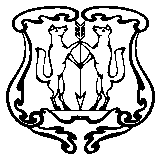 АДМИНИСТРАЦИЯ ГОРОДА ЕНИСЕЙСКАКрасноярского краяПОСТАНОВЛЕНИЕ« 25  » апреля  2017 г.                          г. Енисейск                                    № 86-пОб утверждении  порядка определения объема и условий предоставления из городского бюджета муниципальным бюджетным и автономным учреждениям субсидий на цели, не связанные с финансовым обеспечением выполнения муниципального задания на оказание муниципальных услуг (выполнение работ)	В соответствии с пунктом 1 статьи 78.1 Бюджетного кодекса Российской Федерации, статьями 5, 8, 37, 39 Устава города Енисейска, ПОСТАНОВЛЯЮ:	1. Утвердить Порядок определения объема и условий предоставления из городского бюджета муниципальным бюджетным и автономным учреждениям субсидий на цели, не связанные с финансовым обеспечением выполнения муниципального задания на оказание муниципальных услуг (выполнение работ),  согласно приложению.2. Признать утратившим силу постановление администрации города Енисейска от 23.01.2012 № 15-п «Об утверждении порядка определения объема и условий предоставления из городского бюджета муниципальным бюджетным и автономным учреждениям субсидии на цели, не связанные с финансовым обеспечением выполнения муниципального задания на оказание муниципальных услуг (выполнение работ)».3.  Контроль за выполнением настоящего Постановления оставляю за собой.4.  Опубликовать настоящее Постановление в газете «Енисейск-Плюс» и разместить  на интернет портале органов местного самоуправления города Енисейска (www.eniseysk.com).5. Постановление вступает в силу в день, следующий за днем его официального опубликования.Глава  города                                                                           И.Н. АнтиповМизонова Наталья Владимировна 8(39195) 2-22-47Приложениек Постановлениюадминистрации городаот 25 апреля 2017 г. N 86-пПОРЯДОКОПРЕДЕЛЕНИЯ ОБЪЕМА И УСЛОВИЙ ПРЕДОСТАВЛЕНИЯИЗ ГОРОДСКОГО БЮДЖЕТА МУНИЦИПАЛЬНЫМ БЮДЖЕТНЫМИ АВТОНОМНЫМ УЧРЕЖДЕНИЯМ СУБСИДИЙ НА ЦЕЛИ,НЕ СВЯЗАННЫЕ С ФИНАНСОВЫМ ОБЕСПЕЧЕНИЕМ ВЫПОЛНЕНИЯ МУНИЦИПАЛЬНОГО ЗАДАНИЯ НА ОКАЗАНИЕ МУНИЦИПАЛЬНЫХ УСЛУГ (ВЫПОЛНЕНИЕ РАБОТ)1. Настоящий Порядок определения объема и условий предоставления из городского бюджета муниципальным бюджетным и автономным учреждениям субсидий на цели, не связанные с финансовым обеспечением выполнения муниципального задания на оказание муниципальных услуг (выполнение работ) (далее - Порядок), разработан в соответствии с  абзацем вторым, четвертым пункта 1 статьи 78.1 Бюджетного кодекса Российской Федерации, Федеральным законом от 08.05.2010 N 83-ФЗ "О внесении изменений в отдельные законодательные акты Российской Федерации в связи с совершенствованием правового положения государственных (муниципальных) учреждений"  и устанавливает правила определения объема и условия предоставления субсидий муниципальным бюджетным и автономным учреждениям муниципального образования город Енисейск (далее - бюджетные и автономные учреждения) из городского бюджета на цели, не связанные с финансовым обеспечением выполнения муниципального задания на оказание муниципальных услуг (выполнение работ) (далее - субсидия на иные цели).2. Субсидии на иные цели предоставляются для возмещения расходов бюджетных и автономных учреждений, не связанных с оказанием ими в соответствии с муниципальным заданием муниципальных услуг (выполнением работ), включая расходы на: приобретение основных средств и (или) материальных запасов, для осуществления видов деятельности бюджетных или автономных учреждений, предусмотренных учредительными документами; осуществление работ по разработке проектно-сметной документации, проведению государственной экспертизы проектно-сметной документации, капитальному ремонту имущества, закрепленного за бюджетным или автономным учреждением на праве оперативного управления; осуществление иных расходов, не относящихся к расходам, осуществляемым за счет средств субсидий на осуществление капитальных вложений в объекты капитального строительства муниципальной собственности города Енисейска и приобретение объектов недвижимого имущества в муниципальную собственность города Енисейска.3. Для определения объема субсидий на иные цели бюджетное или автономное учреждение направляет в срок до 01 сентября текущего финансового года в орган,  осуществляющий функции и полномочия учредителя бюджетного или автономного учреждения (далее - Уполномоченный орган), заявку, содержащую финансово-экономическое обоснование размера субсидии на иные цели (далее - заявка). Заявка должна содержать:- расчеты и обоснования заявленных сумм по направлениям, установленным в пункте 2 настоящего Порядка;- информацию о стоимости планируемых к приобретению бюджетным учреждением основных средств и (или) материальных запасов (с указанием технических характеристик), подтверждаемую прайс-листами (коммерческими предложениями) поставщиков;- информацию о стоимости работ по разработке проектно-сметной документации, о стоимости работ по проведению государственной экспертизы проектно-сметной документации, о сроках и стоимости работ по капитальному ремонту имущества бюджетного учреждения, подтверждаемую предварительными сметами расходов;- иную информацию, документально подтверждающую потребность бюджетных или автономных учреждений в осуществлении расходов.4. Уполномоченный орган рассматривает заявки бюджетных или автономных учреждений, осуществляет в срок до 15 октября текущего финансового года подготовку проекта приказа (распоряжения) об утверждении перечня получателей и объема субсидий на иные цели на очередной финансовый год и плановый период в пределах объемов бюджетных ассигнований на обеспечение расходных обязательств города Енисейска, доведенных Уполномоченному органу на очередной финансовый год и плановый период.Перечень получателей и объем субсидий на иные цели на очередной финансовый год и плановый период утверждается Уполномоченным органом в срок не позднее десяти рабочих дней со дня официального опубликования решения Енисейского городского Совета депутатов о  бюджете на очередной финансовый год и плановый период. 5. Перечень получателей и объем субсидий на иные цели на очередной финансовый год и плановый период могут быть изменены Уполномоченным органом в очередном финансовом году в следующих случаях:- увеличения или уменьшения объема бюджетных ассигнований, предусмотренных в решении  о бюджете города на очередной финансовый год и плановый период;- выявления дополнительной потребности бюджетного или автономного учреждения в осуществлении расходов, предусмотренных пунктом 2 Порядка, при условии наличия соответствующих бюджетных ассигнований в решении Енисейского городского Совета депутатов о бюджете города Енисейска на очередной финансовый год и плановый период;- выявления необходимости перераспределения субсидий на иные цели между получателями субсидий на иные цели в пределах бюджетных ассигнований, предусмотренных в решении Енисейского городского Совета депутатов о бюджете города Енисейска на очередной финансовый год и плановый период;- внесения изменений в муниципальные  программы города Енисейска и иные нормативные правовые акты, устанавливающее расходное обязательство по предоставлению субсидии на иные цели;- невозможности осуществления расходов на иные цели в полном объеме.6. При наступлении одного из случаев, указанных в пункте 5 настоящего Порядка, Уполномоченный орган в течение 10 рабочих дней осуществляет подготовку и утверждение приказа (15 рабочих дней - подготовку и утверждение распоряжения) о внесении изменений в перечень получателей и объем субсидий на иные цели на очередной финансовый год и плановый период.7. Предоставление субсидии на иные цели в течение финансового года осуществляется на основании соглашения о порядке и условиях предоставления субсидии на иные цели, заключаемого между бюджетным или автономным учреждением и Уполномоченным органом (далее - соглашение). Соглашение заключается в соответствии с примерной формой согласно приложению N 1 к настоящему Порядку. Уполномоченный орган вправе уточнять и дополнять форму соглашения с учетом отраслевых особенностей в соответствующей сфере.8. Субсидия на иные цели бюджетному учреждению перечисляется в установленном порядке на лицевой счет бюджетного учреждения, открытый в Управлении Федерального  казначейства по Красноярскому краю. Субсидия на иные цели автономному учреждению перечисляется в установленном порядке на счет, открытый в кредитной организации автономному учреждению, или на лицевой счет автономного учреждения, открытый в Управлении Федерального  казначейства по Красноярскому краю.9. Контроль за соблюдением  условий  использования субсидии на иные цели осуществляет Уполномоченный орган. Бюджетные и автономные учреждения ежеквартально, не позднее 10 числа второго месяца, следующего за отчетным, представляют в Уполномоченный орган отчет об использовании субсидии на иные цели по форме согласно приложению N 2 к настоящему Порядку. Уполномоченный орган ежегодно направляет в финансовое управление администрации г.Енисейска  сводный отчет об использовании субсидий на иные цели бюджетными и автономными учреждениями в отчетном финансовом году вместе с пояснительной запиской, содержащей запланированные и достигнутые результаты использования средств субсидий на иные цели и (или) причины их не освоения, в срок до 20 января текущего финансового года по форме согласно приложению N 3 к настоящему Порядку.10. Не использованные в текущем финансовом году остатки средств субсидий на иные цели, предоставленных бюджетным и автономным учреждениям  (в случае осуществления операций с указанными средствами на лицевых счетах автономных учреждений, открытых им в Управлении Федерального  казначейства по Красноярскому краю), подлежат перечислению в городской бюджет. Остатки субсидии на иные цели могут использоваться бюджетными и автономными учреждениями в очередном финансовом году при наличии потребности в направлении их на те же цели в соответствии с решением Уполномоченного органа, принимаемым в форме приказа (распоряжения) в срок до 1 февраля очередного финансового года, согласованным с финансовым управлением администрации города ЕнисейскаФинансовое управление  администрации города Енисейска  согласовывает указанное решение в течение 5 рабочих дней после представления Уполномоченным органом заверенной им или бюджетным (автономным) учреждением копии одного из следующих документов, подтверждающих наличие потребности в направлении остатков субсидии на иные цели в очередном финансовом году на те же цели:проектно-сметной документации на выполнение работ, финансируемых за счет средств субсидии на иные цели;документов, подтверждающих проведение в текущем финансовом году процедур закупки товаров, работ, услуг в целях заключения контрактов (договоров), на основании которых планируется осуществление расходов, предусмотренных пунктом 2 настоящего Порядка (далее - договоры), и являющихся основанием для заключения договоров;документов, подтверждающих возникновение денежных обязательств в текущем финансовом году.Приложение N 1к Порядкуопределения объема и условиямпредоставления из бюджета города муниципальным бюджетным и автономным учреждениям субсидий на цели, не связанныес финансовым обеспечением выполнениямуниципального задания на оказаниемуниципальных услуг (выполнение работ)Примерная форма соглашенияо порядке и условиях предоставления субсидии на цели,не связанные с финансовым обеспечением выполнениямуниципального задания на оказание муниципальных услуг(выполнение работ)г. ___________________                                                                       "__" ___________ 20__ г.    Орган, осуществляющий  функции и  полномочия учредителя в отношении муниципального бюджетного учреждения (муниципального автономного учреждения), именуемый в дальнейшем    "Уполномоченный    орган",   в   лице   ____________________, действующего  на основании ____________________, с одной стороны, и муниципальное   бюджетное  учреждение  (муниципальное автономное учреждение),     именуемое    в    дальнейшем    "Учреждение",    в    лице ___________________,  действующего  на  основании  ____________________,  с другой  стороны, вместе именуемые "Стороны", заключили настоящее соглашение (далее по тексту - Соглашение) о нижеследующем:1. Предмет СоглашенияПредметом  настоящего Соглашения является определение порядка и условий предоставления      Уполномоченным      органом     Учреждению     субсидии _______________________________________________,  не связанной с финансовым                            (цель предоставления субсидии)обеспечением     выполнения    муниципального задания    на   оказание муниципальных услуг (выполнение работ) (далее - субсидия на иные цели), в году _______ в размере (__________________________________________).                                   (сумма прописью)2. Права и обязанности Сторон2.1. Уполномоченный орган обязуется:2.1.1. Перечислять Учреждению субсидию на иные цели в размере и в соответствии с графиком перечисления субсидии, являющимся неотъемлемой частью настоящего Соглашения и оформленным в соответствии с приложением.2.1.2. Рассматривать предложения Учреждения по вопросам, связанным с исполнением настоящего Соглашения, и сообщать о результатах их рассмотрения в срок не более 1 месяца со дня поступления указанных предложений.2.2. Уполномоченный орган вправе:2.2.1. Уточнять и дополнять Соглашение, в том числе сроки предоставления субсидии на иные цели.2.2.2. Изменять размер предоставляемой в соответствии с настоящим Соглашением субсидии на иные цели в случаях:увеличения или уменьшения объема бюджетных ассигнований, предусмотренных в решении Енисейского городского Совета депутатов о бюджете города Енисейска на очередной финансовый год и плановый период;выявления потребности Учреждения в осуществлении дополнительных расходов, при условии наличия соответствующих бюджетных ассигнований в решении Енисейского городского Совета депутатов о бюджете города Енисейска на очередной финансовый год и плановый период;выявления необходимости перераспределения субсидий на иные цели между получателями субсидий на иные цели в пределах бюджетных ассигнований, предусмотренных в решении Енисейского городского Совета депутатов о бюджете города Енисейска на очередной финансовый год и плановый период;внесения изменений в муниципальные программы города Енисейска и иные нормативные правовые акты, устанавливающие расходное обязательство по предоставлению субсидии на иные цели;невозможности осуществления расходов на иные цели в полном объеме.2.2.3. Приостанавливать предоставление субсидии на иные цели, в случае нарушения Учреждением сроков представления отчета об использовании субсидии на иные цели за отчетный период.2.2.4. Прекращать предоставление субсидии на иные цели в случае установления фактов ее нецелевого использования.2.3. Учреждение обязуется:2.3.1. Использовать субсидию на иные цели по целевому назначению.2.3.2. Своевременно информировать Уполномоченный орган об изменении условий использования субсидии на иные цели, которые могут повлиять на изменение размера субсидии на иные цели.2.3.3. Ежеквартально представлять в Уполномоченный орган отчет об использовании субсидии на иные цели не позднее 10 числа второго месяца, следующего за отчетным.2.4. Учреждение вправе:2.4.1. Обращаться к Уполномоченному органу с предложением об изменении размера субсидии на иные цели.2.4.2. Расходовать субсидию на иные цели самостоятельно.3. Контроль  за использованием субсидии  на иные цели         3.1. Уполномоченный орган осуществляет контроль за соблюдением условий использования и целевым использованием субсидии на иные цели.        3.2.   Финансовое управление администрации города осуществляет  финансовый  контроль за соблюдением условий предоставления и использования  субсидии  на  иные  цели,  в  том  числе принимает решение о возврате  средств  субсидии  на  иные  цели  в  случае  установления фактов нарушения Учреждением условий ее предоставления и использования.      3 .3.   Контрольно-счетная  палата  города Енисейска  осуществляет  финансовый контроль  за соблюдением условий предоставления и использования субсидии на иные цели.4. Ответственность СторонВ случае неисполнения или ненадлежащего исполнения обязательств, определенных настоящим Соглашением, Стороны несут ответственность в соответствии с законодательством Российской Федерации.5. Срок действия СоглашенияНастоящее Соглашение вступает в силу с даты подписания обеими Сторонами и действует до "__" ____________.6. Заключительные положения6.1. Изменение настоящего Соглашения осуществляется в письменной форме в виде дополнений к настоящему Соглашению, которые являются его неотъемлемой частью.6.2. Расторжение настоящего Соглашения допускается по соглашению Сторон или по решению суда по основаниям, предусмотренным законодательством Российской Федерации.6.3. Споры между Сторонами решаются путем переговоров или в судебном порядке в соответствии с законодательством Российской Федерации.6.4. Настоящее Соглашение составлено в двух экземплярах, имеющих одинаковую юридическую силу, в том числе: один экземпляр - Уполномоченному органу, один экземпляр - Учреждению.7. Местонахождение и банковские реквизиты СторонУполномоченный орган                                                                 Учреждение(юридический и фактический адрес,                          (юридический и фактический адрес,банковские реквизиты)                                                 банковские реквизиты)должность,                                                                       должность,подпись, Ф.И.О.                                                              подпись, Ф.И.О.М.П.                                                                                  М.П.Приложениек Соглашениюо порядке и условияхпредоставления субсидиина цели, не связанныес финансовым обеспечениемвыполнения муниципальногозадания на оказаниемуниципальных  услуг(выполнение работ)График перечисления субсидии на иные целиПриложение N 2к Порядкуопределения объема и условиям предоставления из бюджета городамуниципальным бюджетным и автономным учреждениям субсидий на цели, не связанныес финансовым обеспечением выполнениямуниципального задания на оказаниемуниципальных  услуг (выполнение работ)Отчетоб использовании субсидии на иные цели, не связанныес финансовым обеспечением выполнения муниципальногозадания на оказание муниципальных услуг (выполнение работ)                               ________________________________________________________________                                    (наименование бюджетного или автономного учреждения)                                за _______________________________________________ 20__ года                              (поквартально, нарастающим итогом с начала финансового года)Руководитель бюджетного или автономного учреждения              _____________ _________________                                                                    (подпись)      (Ф.И.О.)Главный бухгалтер                                               _____________ _________________                                                                   (подпись)       (Ф.И.О.)М.П."__" ______________ 20__ годаПриложение N 3к Порядкуопределения объема и условиямпредоставления из бюджета  города муниципальным бюджетным и автономным учреждениям субсидий на иные цели, за исключением субсидий на финансовое обеспечениемуниципального задания на оказаниемуниципальных услуг (выполнение работ)Сводный отчетоб использовании субсидии на иные цели бюджетнымии автономными учреждениями в ____ году   Руководитель органа   местного самоуправления,                    __________________       _________________  (руководитель муниципального    казенного учреждения)                           (подпись)                  (ФИО)Сроки перечисления субсидииСумма, рублейдо _________до _________до _________...ИтогоN п/пНаправление расходованияКОСГУГодовой плановый объем работ (тыс. руб.)Перечислено бюджетному или автономному учреждению на отчетную дату (тыс. руб.)Объем выполненных работ (тыс. руб.)Фактические расходы (тыс. руб.)ОтклонениеПричины отклонения12345678 = 5 - 79123ИтогоN п/пНаименование учрежденияНаправление расходования в соответствии с пунктом 2 ПорядкаКЦСР КОСГУГодовой плановый объем работ (тыс. руб.)Перечислено учреждению на отчетную дату (тыс. руб.)Объем выполненных работ (тыс. руб.)Фактические расходы (тыс. руб.)Отклонение (9) = (6) - (8)Причина отклонения12345678910111222